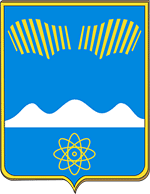 СОВЕТ  ДЕПУТАТОВ  ГОРОДА  ПОЛЯРНЫЕ  ЗОРИМурманская  область  г. Полярные  Зори, ул. Сивко,1 тел. 7-55-87_____________________________________________________________________Р Е Ш Е Н И Е  № 23606 декабря 2017 г.                                                                              г. Полярные ЗориО приостановлении действия отдельных норм Положения о бюджетном процессе в муниципальном образовании город Полярные Зори с подведомственной территориейВ соответствии с Федеральным законом от 29.07.2017 № 262-ФЗ «О внесении изменений в Бюджетный кодекс Российской Федерации в части использования нефтегазовых доходов федерального бюджета», в соответствии с пунктом 22 статьи 24 Устава муниципального образования город Полярные Зори с подведомственной территорией, Совет депутатов Р Е Ш И Л:Приостановить до 1 января 2018 года действие абзаца 11 пункта 2 статьи 21 и абзаца 7 пункта 2 статьи 25 Положения о бюджетном процессе в муниципальном образовании город Полярные Зори с подведомственной территорией, утвержденного решением Совета депутатов города Полярные Зори от 13.02.2008 № 213.2. Настоящее решение вступает в силу со дня официального опубликования.Глава муниципального образования                       Председатель Совета депутатов                                         М.О. Пухов                                                         В.Т. Исаков